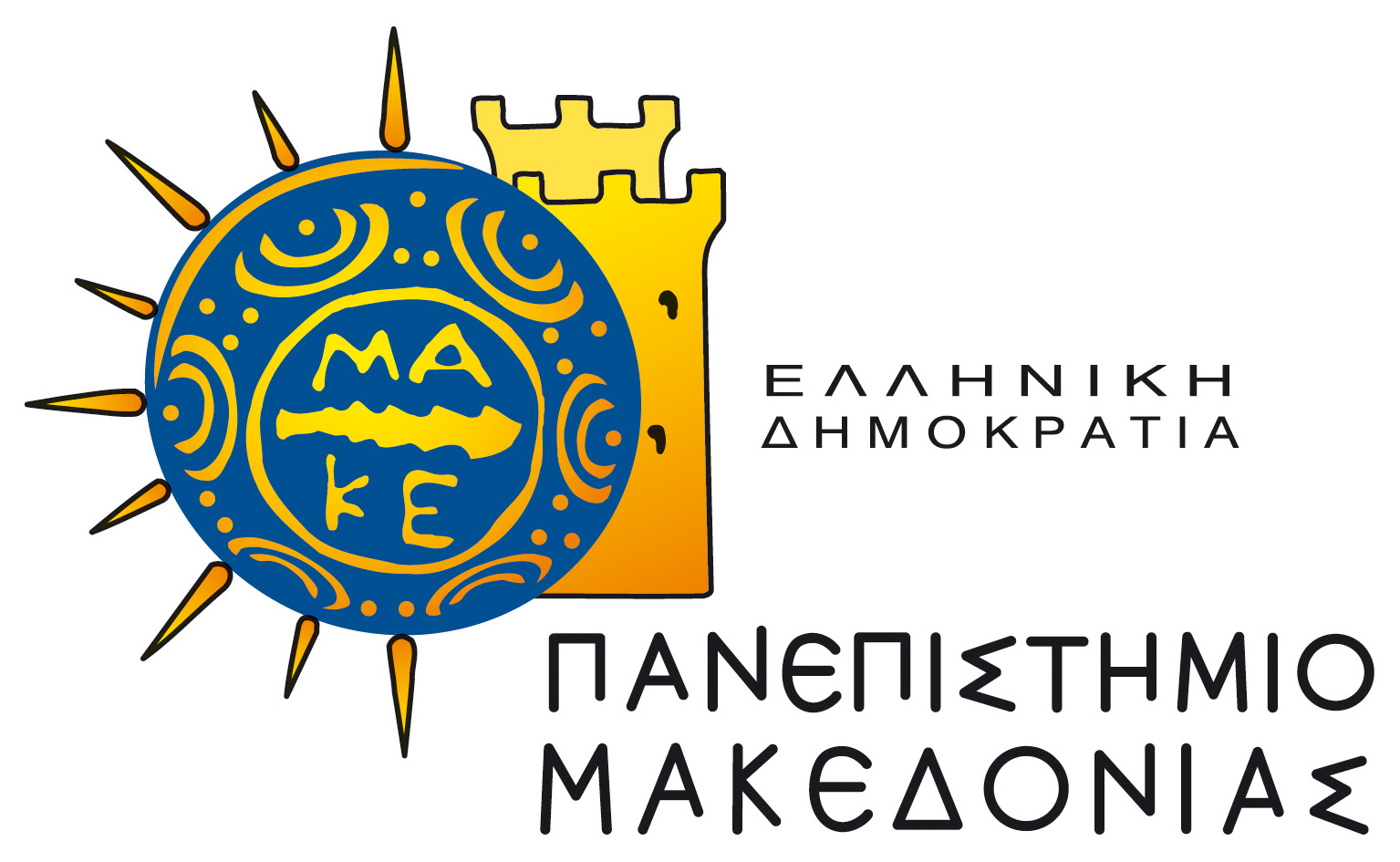 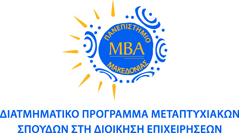 ΑΙΤΗΣΗ  ΑΝΑΣΤΟΛΗΣ ΦΟΙΤΗΣΗΣ Επώνυμο: Όνομα: Όνομα Πατρός: Αριθμ.Μητρώου: Κινητό: e-mail: ΠΡΟΣ Τη Γραμματεία του Διατμηματικού Προγράμματος Μεταπτυχιακών Σπουδών στη Διοίκηση Επιχειρήσεων (ΜΒΑ) Παρακαλώ να εγκρίνετε την ΑΝΑΣΤΟΛΗ της φοίτησης μου για ένα (1) έτος από …………….…..…. έως …………………………….. για τους παρακάτω λόγους :  (περιγράψτε αναλυτικά τους λόγους) _________________________________________ _________________________________________ _________________________________________ _________________________________________ _________________________________________ _________________________________________ _________________________________________ _________________________________________ Ημερομηνία ________________ Συνημμένα:1. Ακαδημαϊκή Ταυτότητα ______ 2.______________________________ 3. ______________________________ 4. ______________________________ 5. ______________________________ 6. ______________________________ Ο/Η ΑΙΤ…..____________________________ (υπογραφή)